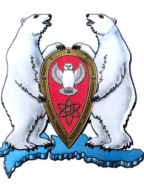 АДМИНИСТРАЦИЯ МУНИЦИПАЛЬНОГО ОБРАЗОВАНИЯГОРОДСКОЙ ОКРУГ  "НОВАЯ ЗЕМЛЯ"ПОСТАНОВЛЕНИЕ« 5 » ноября 2015 г.  № 36г. Архангельск-55Об утверждении отчета об исполнении местного бюджета МО ГО «Новая Земля» за III квартал 2015 годаВ соответствии с Бюджетным кодексом Российской Федерации, Уставом муниципального образования «Новая Земля», Положением о бюджетном процессе в муниципальном образовании городской округ «Новая Земля»,п о с т а н о в л я ю:1. Утвердить отчет об исполнении местного бюджета МО ГО «Новая Земля» за III квартал 2015 года по доходам в сумме 55 438,2 тыс. рублей и по расходам в сумме 68 982,2 тыс. рублей, с превышением расходов над доходами (дефицит бюджета) 13 544,00 тыс. рублей в соответствии с бюджетной классификацией Российской Федерации со следующими показателями:по доходам местного бюджета за III квартал 2015 года согласно приложению 1 к настоящему Постановлению;по расходам местного бюджета за III  квартал 2015 года согласно приложению 2 к настоящему Постановлению;по источникам финансирования дефицита местного бюджета за III квартал 2015 года бюджетов согласно приложению 3 к настоящему Постановлению;2. Направить отчет об исполнении местного бюджета МО ГО «Новая Земля» за III квартал 2015 года в Совет депутатов муниципального образования ГО «Новая Земля» и контрольно-ревизионную комиссию МО ГО «Новая Земля».3. Опубликовать настоящее постановление в газете «Новоземельские вести» и на официальном сайте муниципального образования городской округ «Новая Земля». 4. Контроль за исполнением данного постановления оставляю за собой.Глава муниципального образования                                                             Ж.К.Мусин